P Ř I H L Á Š K A  D O  F O T O K R O U Ž K U 2020/2021Jméno příjmení a rok nar. dítěte: ………………………………………………………………………Bydliště:……………………………………………………………………………………………………………..Kontakt na dítě mobil:…………………….………………………………………………………………….Kontakt na rodiče:…….…………………………………………………………………………………..…..E-mail, na který mohu posílat informace:……………………………………………………………Věk dítěte:.…………………………Adresa školy :…………..……………………………………………  Prosím označte:Pondělí 14.00 – 17.00 hod. ……..…………………….Úterý 14.30 - 17.30 hod. ……..………………………..Středa 14.30 -  17.30 hod. ……..………………………Fotokroužek probíhá jednou týdně, na adrese Fotoatelier Michaela Antůšková Karlova 23, Praha 1, Staré Město.Platbu můžete uhradit osobně nebo na účet Fio banka: 2201185637/2010Cena za pololetí 1x týdně 3hod.………………. 3 600,- KčSouhlas s použitím a zveřejněním fotografií za účelem propagace fotokroužku a MČ Praha1.Podpis zákonného zástupce……..…………………………………    Datum  ……………………..Fotoatelier , Praha 1- Karlova 23. E-mail: antuskovi@volny.cz tel: 776 289 113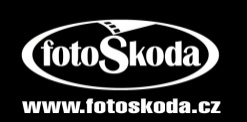 Projekt mohl vzniknout díky finanční podpoře MČ PRAHA 1a Centrum FotoŠkoda, Vodičkova 37, 110 00 Praha 1SOUHLAS RODIČŮ K POUŽITÍ FOTOGRAFIÍJako zákonný zástupce dítěte …………………………………………………………………………………………………………………………nar. dne …………………………….Tímto udělujete souhlas společnosti Michaela Antůšková, se sídlem Praha - Staré Město, Karlova 146/23, PSČ 11000, IČ: 41822056 (dále jen „Správce“), aby ve smyslu nařízení Evropského parlamentu a Rady (EU) č. 2016/679 o ochraně fyzických osob v souvislosti se zpracováním osobních údajů a o volném pohybu těchto údajů a o zrušení směrnice 95/46/ES (obecné nařízení o ochraně osobních údajů) (dále jen „Nařízení“) zpracovávala tyto osobní údaje: jméno a příjmení, datum narození, bydliště, telefonní číslo, e-mail……………………………………………………………………………………………………………………………………………………………………………………………………………..Podpis a datum